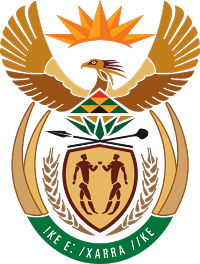 MINISTRY COOPERATIVE GOVERNANCE AND TRADITIONAL AFFAIRSREPUBLIC OF SOUTH AFRICANATIONAL ASSEMBLYQUESTION FOR WRITTEN REPLYQUESTION NUMBER 1358 / 2019DATE OF PUBLICATION: 25 OCTOBER 20191358.	Ms A L A Abrahams (DA) to ask the Minister of Cooperative Governance and Traditional Affairs:Whether her department did business with certain (a) persons, (b) companies and (c) trusts (names and details furnished in each case) (i) in each of the past five financial years and (ii) since 1 April 2019; if so, (aa) on what date(s) did her department do business with the specified persons, companies and trusts and (bb) what was the (aaa) nature and (bbb) monetary value of each business arrangement?		NW2571EREPLY:The Honourable Member is requested to note that the Department of Traditional Affairs did not do business with any of the specified (a) persons, (b) companies and (c) trusts (i) in each of the past five financial years and (ii) since 1 April 2019; if so, (aa) fall away (bb) fall away (aaa) fall away (bbb) fall away.Ends